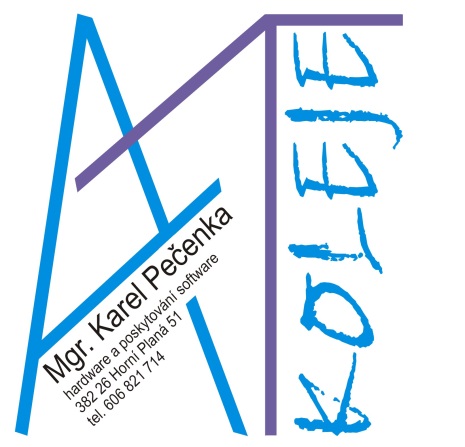 Dodatek č. 2 k servisní smlouvě k software AT – Koleje uzavřené dne 7. 8. 2009Univerzita Jana Evangelisty Purkyně v Ústí nad LabemSídlo: Pasteurova 3544/1, 400 96 Ústí nad LabemZastoupená: doc. RNDr. Martinem Balejem, Ph.D., rektoremIČ: 44555601, DIČ: CZ44555601Kontaktní osoba: Ing. Martin Pecina, ředitel Správy kolejí a menz UJEPTelefon: +420 xxx, e-mail: xxxna straně jedné jakožto objednatel(dále jen „objednatel“)aMgr. Karel PečenkaSídlo: Náměstí 51, 382 26 Horní Planá, IČ: 18267289, DIČ: CZ5801071078Bankovní spojení: Česká spořitelna, a.s., Český Krumlov č. ú. 573722123/0800Jednající: Mgr. Karlem PečenkouTelefon: +420 xxx, e-mail: xxxna straně druhé jakožto zhotovitel(dále jen „zhotovitel“)Uzavřeli spolu níže uvedeného dne, měsíce a roku tento Dodatek č. 2k servisní smlouvě k software AT-koleje ze dne 7. 8. 2009I.Objednatel a zhotovitel spolu uzavřeli dne 7. 8. 2009 servisní smlouvu k software AT-Koleje, jejíž znění bylo upraveno na základě oběma stranami podepsaného Dodatku č. 1 dne 27. 12. 2017.II.Servisní smlouva k software AT-Koleje ve znění Dodatku č. 1 se mění takto:Dosavadní „Cena a splatnost ceny za servisní služby“ se mění a nahrazuje novým zněním:Cena servisních služeb činí 9 000,- Kč bez DPH za každý započatý měsíc plnění.Datum uskutečnění zdanitelného plnění je poslední den kalendářního měsíce, ve kterém byly servisní služby poskytnuty.Částka za servisní služby je splatná patnáctého dne kalendářního měsíce, který bezprostředně následuje po měsíci, ve kterém nastalo datum uskutečnění zdanitelného plnění. Částka navýšená o DPH dle aktuálně platné sazby bude objednatelem hrazena na základě daňového dokladu vystaveného zhotovitelem a odeslaného e-mailem jakožto příloha formátu pdf na adresu pracovníka, který má u objednatele na starosti účetní agendu. Daňový doklad bude poskytovatelem odeslán vždy na počátku měsíce, který bezprostředně následuje po měsíci, ve kterém nastalo datum uskutečnění zdanitelného plnění. III.Ostatní ujednání servisní smlouvy k software AT-Koleje ve znění Dodatku č. 1 zůstávají beze změny.IV.Tento Dodatek č. 2 nabývá platnosti okamžikem podpisu zástupci obou smluvních stran, přičemž změny servisní smlouvy k software AT-Koleje ve znění dodatku č. 1, jež jsou definovány v bodě II. tohoto dodatku, se uplatní ode dne 1. 1. 2023. Tento Dodatek č. 2 nabývá účinnosti dnem jeho uveřejnění v registru smluv.Smluvní strany berou na vědomí, že objednatel je ve smyslu § 2 odst. 1 písmene e) osobou, na niž se vztahuje povinnost uveřejnění smluv do registru smluv ve smyslu zákona č. 340/2015 Sb., v platném znění. Uveřejnění prostřednictvím registru smluv zajistí objednatel do 30 dnů od uzavření tohoto Dodatku č. 2.Tento Dodatek č. 2 je vyhotoven ve dvou stejnopisech s platností originálu, přičemž každá smluvní strana obdrží po jednom vyhotovení.Smluvní strany prohlašují, že tento Dodatek č. 2 tak, jak byl sepsán, odpovídá jejich pravé vůli a na důkaz toho připojují své podpisy.V Ústí nad Labem dne 8. 12. 2022		                            V Horní Plané dne 14. 12. 2022………...............................…………………..				   ………………………………………..objednatel							zhotovitel